Explanatory note for the CV authorFields marked with "*" are mandatory for all project participants.Other fields are filled in only if you personally have relevant experience, otherwise, these fields are left blank or marked as “none/absent”.The provided information should not exceed the limits indicated in the relevant fields (for example, "no more than 5 positions in the last 10 years") - excessive information will not be taken into account.Full and accurate information is provided in the order (or - in the sequence) as suggested in the corresponding field, clearly indicating the source/method of its verification (DOI/ISBN index, link to the official website, scanned copy of the document, etc.); information that cannot be verified will not be taken into account.Scanned copies of documents are attached as separate pages after the main text of the CV.Titles of publications, topics of reports, names of events or projects, institutions or organizations outside of Ukraine are submitted in the original language.In the "Additional information" field, you can indicate those types of scientific activities that are not included in the proposed rubrics, but you consider them significant for assessing the level of your qualifications and experience for the implementation of the submitted research/development project.Providing inaccurate information will result in the project being withdrawn from the competition.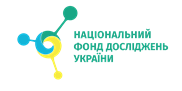 CURRICULUM VITAELast name, first name, patronymicdate of birth*citizenship*CURRICULUM VITAELast name, first name, patronymicdate of birth*citizenship*CURRICULUM VITAELast name, first name, patronymicdate of birth*citizenship*CURRICULUM VITAELast name, first name, patronymicdate of birth*citizenship*Contact information*Contact information*Address - house, street, apartment, city, region, postal codePhoneEmailPersonal Internet page (on the institution's website)Address - house, street, apartment, city, region, postal codePhoneEmailPersonal Internet page (on the institution's website)Personal profiles in scientometric databases*Personal profiles in scientometric databases*ORCID, Scopus, Publons Web of Science, Google ScholarORCID, Scopus, Publons Web of Science, Google ScholarEducation*Education*name of higher education institution, years of study, specialty, diploma numbername of higher education institution, years of study, specialty, diploma numberDegree*Degree*name, specialty, date and place of defense, diploma numbername, specialty, date and place of defense, diploma numberAcademic status*Academic status*rank, specialty, date of assignment, series and certificate numberrank, specialty, date of assignment, series and certificate numberProfessional work experience*(for the last 10 years)Professional work experience*(for the last 10 years)in reverse chronological order - Dates [from - to], Position, Name of unit and institution/organizationin reverse chronological order - Dates [from - to], Position, Name of unit and institution/organizationMain research activityMain research activityMain research activityMain research activityManagement of collective research projects (which received funding on a competitive basis from outside the main place of work)(no more than 5 positions in the last 10 years)Management of collective research projects (which received funding on a competitive basis from outside the main place of work)(no more than 5 positions in the last 10 years)name of the project, implementing institution, implementation period, number of participants, source of funding; be sure to specify: a link to the website or a scan of the documentname of the project, implementing institution, implementation period, number of participants, source of funding; be sure to specify: a link to the website or a scan of the documentParticipation in collective research projects(no more than 5 positions in the last 10 years)Participation in collective research projects(no more than 5 positions in the last 10 years)status in the project and method/form of participation, name of the project, level of the project (all-Ukrainian, international), organizer/executor of the project, period of implementation, source of funding; be sure to specify: a link to the website or a scan of the documentstatus in the project and method/form of participation, name of the project, level of the project (all-Ukrainian, international), organizer/executor of the project, period of implementation, source of funding; be sure to specify: a link to the website or a scan of the documentIndividual research projects (which received funding on a competitive basis from a third party) (no more than 5 positions in the last 10 years)Individual research projects (which received funding on a competitive basis from a third party) (no more than 5 positions in the last 10 years)name of the project, period of implementation, name of the grant and donor; be sure to specify: a link to the website or a scan of the documentname of the project, period of implementation, name of the grant and donor; be sure to specify: a link to the website or a scan of the documentMain scientific achievementsMain scientific achievementsMain scientific achievementsMain scientific achievementsPublished scientific works*(no more than 10 positions in the last 10 years)Published scientific works*(no more than 10 positions in the last 10 years)full bibliographic description of each publication; it is mandatory to specify: for articles - the DOI index, for book publications the ISBN index; for articles in publications indexed in Scopus and/or WoS: journals - specify the Q1-Q4 quartile at the time of publication, in non-periodical publications - a link). If there are published reviews of the author's monographs, submit a full bibliographic description of each review and a link to the website of the publication where it was publishedfull bibliographic description of each publication; it is mandatory to specify: for articles - the DOI index, for book publications the ISBN index; for articles in publications indexed in Scopus and/or WoS: journals - specify the Q1-Q4 quartile at the time of publication, in non-periodical publications - a link). If there are published reviews of the author's monographs, submit a full bibliographic description of each review and a link to the website of the publication where it was publishedOther significant scientific achievements (no more than 5 positions in the last 10 years)Other significant scientific achievements (no more than 5 positions in the last 10 years)inventions, developments, patents; applications, methods, theories; electronic resources, including electronic archives, e-libraries, e-depositories, e-collections, e-catalogs, e-directories, e-databases, etc., which have scientific and practical use outside of Ukraine (the name of the scientific product, role in the development (author, co-author, team member, etc.), time of creation; be sure to specify: a link to the website or a scan of the document (screenshot) with information on the useinventions, developments, patents; applications, methods, theories; electronic resources, including electronic archives, e-libraries, e-depositories, e-collections, e-catalogs, e-directories, e-databases, etc., which have scientific and practical use outside of Ukraine (the name of the scientific product, role in the development (author, co-author, team member, etc.), time of creation; be sure to specify: a link to the website or a scan of the document (screenshot) with information on the usePresentation of scientific resultsPresentation of scientific resultsPresentation of scientific resultsPresentation of scientific resultsKey (plenary) reports at nationwide or international conferences (except for conferences that were always held by correspondence)Key (plenary) reports at nationwide or international conferences (except for conferences that were always held by correspondence)the topic of the report, the format of the speech (live, online), the name of the conference/event, the organizer, the city and the date of the event, mandatory to specify: a link to the program of the eventthe topic of the report, the format of the speech (live, online), the name of the conference/event, the organizer, the city and the date of the event, mandatory to specify: a link to the program of the eventPersonal speeches outside of Ukraine on the invitation of higher education institutions, research institutions or professional associations (except CIS countries) (no more than 10 positions in the last 10 years)Personal speeches outside of Ukraine on the invitation of higher education institutions, research institutions or professional associations (except CIS countries) (no more than 10 positions in the last 10 years)topic of the report (lecture, seminar), name of the institution/organization, city, date, be sure to specify: link to the event announcementtopic of the report (lecture, seminar), name of the institution/organization, city, date, be sure to specify: link to the event announcementReports at scientific conferences* (seminars, symposia, etc.) (no more than 10 positions in the last 10 years)Reports at scientific conferences* (seminars, symposia, etc.) (no more than 10 positions in the last 10 years)the topic of the report, the name of the conference/event, the organizer, the city and the date of the event, it is mandatory to indicate: a link to the program of the event (collection of theses, deposited work, etc.)the topic of the report, the name of the conference/event, the organizer, the city and the date of the event, it is mandatory to indicate: a link to the program of the event (collection of theses, deposited work, etc.)Promotion of scientific research (no more than 10 positions in the last 10 years) Promotion of scientific research (no more than 10 positions in the last 10 years) the author's most important popular scientific publications in print media and online publications, in particular abroad, appearances on all-Ukrainian television and radio channels, expert interviews and comments for international media, etc.; membership in the editorial boards of scientific and popular science publications in magazine or Internet format;mandatory to indicate: a link to the publication or, accordingly, the official website of the Internet publication.the author's most important popular scientific publications in print media and online publications, in particular abroad, appearances on all-Ukrainian television and radio channels, expert interviews and comments for international media, etc.; membership in the editorial boards of scientific and popular science publications in magazine or Internet format;mandatory to indicate: a link to the publication or, accordingly, the official website of the Internet publication.Scientific and organizational activityScientific and organizational activityScientific and organizational activityScientific and organizational activityParticipation in the organizing committees of scientific events (conferences, seminars, symposia, round tables, panel discussions, etc.)(no more than 5 positions in the last 10 years)Participation in the organizing committees of scientific events (conferences, seminars, symposia, round tables, panel discussions, etc.)(no more than 5 positions in the last 10 years)status in the organizing committee (chairman, co-chairman, coordinator, member, etc.), name of the conference, level (international, all-Ukrainian, regional, etc.), format (live, online, by correspondence), organizing institution, time and venue, mandatory to indicate: link to the program of the scientific eventstatus in the organizing committee (chairman, co-chairman, coordinator, member, etc.), name of the conference, level (international, all-Ukrainian, regional, etc.), format (live, online, by correspondence), organizing institution, time and venue, mandatory to indicate: link to the program of the scientific eventParticipation in editorial boards of periodical scientific publications (in which mandatory anonymous peer review is carried out)(no more than 5 positions in the last 10 years)Participation in editorial boards of periodical scientific publications (in which mandatory anonymous peer review is carried out)(no more than 5 positions in the last 10 years)indicate status in the editorial board (chief editor, responsible editor, member, etc.), full name of the publication, academic status of the publication (indexed in scientometric databases, belongs to categories A-B, etc.), term of participation in the editorial board, mandatory to indicate: link to the official website with editorial staffindicate status in the editorial board (chief editor, responsible editor, member, etc.), full name of the publication, academic status of the publication (indexed in scientometric databases, belongs to categories A-B, etc.), term of participation in the editorial board, mandatory to indicate: link to the official website with editorial staffScientific editing (arrangement) of scientific publications (no more than 5 positions in the last 10 years)Scientific editing (arrangement) of scientific publications (no more than 5 positions in the last 10 years)(collection of scientific works, collective monograph, collection of historical documents, anthology, academic dictionary, encyclopedia, etc., in addition to theses and materials of conferences, etc., which were recommended for publication by the academic council of a scientific institution or higher education institution; scientific editing of independent academic Internet resources that publish results of scientific research); mandatory to provide: bibliographic description of the publication, including the ISBN index, a link to the official website with the editorial team(collection of scientific works, collective monograph, collection of historical documents, anthology, academic dictionary, encyclopedia, etc., in addition to theses and materials of conferences, etc., which were recommended for publication by the academic council of a scientific institution or higher education institution; scientific editing of independent academic Internet resources that publish results of scientific research); mandatory to provide: bibliographic description of the publication, including the ISBN index, a link to the official website with the editorial teamTeaching activityTeaching activityTeaching activityTeaching activityThe main author's educational courses at Higher Education Institutions (developed on the basis of own research)(no more than 5 positions in the last 10 years)The main author's educational courses at Higher Education Institutions (developed on the basis of own research)(no more than 5 positions in the last 10 years)name of the course, level (I-III level), full name of the higher education institution, teaching time, duration of the course in ac. hours, mandatory to specify: a link to the official website of the higher education institutionname of the course, level (I-III level), full name of the higher education institution, teaching time, duration of the course in ac. hours, mandatory to specify: a link to the official website of the higher education institutionThe main author's methodical developments (textbooks, manuals, methodical materials, educational programs for higher education) (no more than 5 positions in the last 10 years)The main author's methodical developments (textbooks, manuals, methodical materials, educational programs for higher education) (no more than 5 positions in the last 10 years)full bibliographic description, mandatory to indicate: a link to the official websitefull bibliographic description, mandatory to indicate: a link to the official websiteSupervision of scientific works (scientific supervision or consulting of dissertation studies that have been successfully defended) (no more than 5 positions in the last 10 years)Supervision of scientific works (scientific supervision or consulting of dissertation studies that have been successfully defended) (no more than 5 positions in the last 10 years)searcher's full name, dissertation topic, specialty, place and date of defense, mandatory to include: a link to the announcement of the defense.searcher's full name, dissertation topic, specialty, place and date of defense, mandatory to include: a link to the announcement of the defense.Expert activityExpert activityExpert activityExpert activityMembership in specialized academic councils for dissertation defense (no more than 5 positions in the last 10 years)Membership in specialized academic councils for dissertation defense (no more than 5 positions in the last 10 years)board code, specialty, institution, term of office, must specify: link to the official websiteboard code, specialty, institution, term of office, must specify: link to the official websiteParticipation in expert councils (supervisory, advisory, expert or other councils of scientific, educational or research institutions, enterprises, cultural institutions, scientific publishing houses outside the main place of work) (no more than 5 positions in the last 10 years)Participation in expert councils (supervisory, advisory, expert or other councils of scientific, educational or research institutions, enterprises, cultural institutions, scientific publishing houses outside the main place of work) (no more than 5 positions in the last 10 years)the name of the expert body, the name of the institution/organization, the term of performance of duties, it is mandatory to specify: link to the official websitethe name of the expert body, the name of the institution/organization, the term of performance of duties, it is mandatory to specify: link to the official websiteParticipation in calls commissions (jury) (all-Ukrainian or international calls, Olympiads, tournaments of research projects, scientific papers, etc.) (no more than 5 positions in the last 10 years)Participation in calls commissions (jury) (all-Ukrainian or international calls, Olympiads, tournaments of research projects, scientific papers, etc.) (no more than 5 positions in the last 10 years)status, name of the competition, organizer, term of office; mandatory to specify: a link to the official websitestatus, name of the competition, organizer, term of office; mandatory to specify: a link to the official websiteScientific and expert activities for authorities (scientific and expert conclusions, comments, conclusions, etc. made at the request or order of authorities and self-government bodies, state structures, institutions, etc.) (no more than 5 positions in the last 10 years)Scientific and expert activities for authorities (scientific and expert conclusions, comments, conclusions, etc. made at the request or order of authorities and self-government bodies, state structures, institutions, etc.) (no more than 5 positions in the last 10 years)data on the number and concise content of scientific and expert documents, indicating (for each document) the state authorities in whose interests and on whose order they were prepareddata on the number and concise content of scientific and expert documents, indicating (for each document) the state authorities in whose interests and on whose order they were preparedScientific review of publications and projects* (number of anonymous reviews of manuscripts of scientific works submitted for publication in international scientific journals over the past 5 years; author reviews of scientific publications published in specialized periodicals) (no more than 5 positions in the last 5 years)Scientific review of publications and projects* (number of anonymous reviews of manuscripts of scientific works submitted for publication in international scientific journals over the past 5 years; author reviews of scientific publications published in specialized periodicals) (no more than 5 positions in the last 5 years)must provide: copies of reviewer and/or expert certificates or link to WoS profile, links to published author reviewsmust provide: copies of reviewer and/or expert certificates or link to WoS profile, links to published author reviewsHonors and awardsHonors and awardsHonors and awardsHonors and awardsHonorary titles and statuses (honored worker of science and technology, academician, doctor honoris causa, etc.) Honorary titles and statuses (honored worker of science and technology, academician, doctor honoris causa, etc.) a full description of the rank, by whom and when it was awarded, must be provided: a scan of the certificate or a link to the official websitea full description of the rank, by whom and when it was awarded, must be provided: a scan of the certificate or a link to the official websiteLaureate of a prize (awards, honors) of the international or national level, awarded on a competitive basis (no more than 5 positions in the last 10 years)Laureate of a prize (awards, honors) of the international or national level, awarded on a competitive basis (no more than 5 positions in the last 10 years)the full name of the award (prizes, honors), the founder, when and for what it was awarded, it is mandatory to provide: a scan of the certificate or a link to the official websitethe full name of the award (prizes, honors), the founder, when and for what it was awarded, it is mandatory to provide: a scan of the certificate or a link to the official websiteAwards or honors for scientific achievements (from institutions, departments, authorities and local self-government bodies, etc.) (no more than 5 positions in the last 10 years)Awards or honors for scientific achievements (from institutions, departments, authorities and local self-government bodies, etc.) (no more than 5 positions in the last 10 years)the full name of the award (honors), by whom, when and for what it was awarded, mandatory to provide: a scan of the certificate or a link to the official websitethe full name of the award (honors), by whom, when and for what it was awarded, mandatory to provide: a scan of the certificate or a link to the official websiteImprovement of scientific qualificationImprovement of scientific qualificationImprovement of scientific qualificationImprovement of scientific qualificationAdditional professional schools (trainings, summer schools, educational seminars, master classes, courses, etc., to acquire relevant scientific knowledge, skills and abilities) (no more than 5 positions in the last 10 years)Additional professional schools (trainings, summer schools, educational seminars, master classes, courses, etc., to acquire relevant scientific knowledge, skills and abilities) (no more than 5 positions in the last 10 years)name of higher school, organizer, time and place, type of certificate of successful completion; mandatory to provide: a scan of the certificate or a link to the official websitename of higher school, organizer, time and place, type of certificate of successful completion; mandatory to provide: a scan of the certificate or a link to the official websiteScientific internships abroad (lasting more than 2 months, in higher education institutions or research institutions, except correspondence and with the exception of CIS countries) (no more than 5 positions in the last 10 years)Scientific internships abroad (lasting more than 2 months, in higher education institutions or research institutions, except correspondence and with the exception of CIS countries) (no more than 5 positions in the last 10 years)full name of the internship (exchange) program, institution, city and country, exact dates of stay; mandatory to provide: a scan of the certificate or a link to the official websitefull name of the internship (exchange) program, institution, city and country, exact dates of stay; mandatory to provide: a scan of the certificate or a link to the official websiteMembership in independent scientific organizations (non-institutional professional academic associations, societies, unions, unions of researchers, except trade unions) (no more than 5 positions in the last 10 years)Membership in independent scientific organizations (non-institutional professional academic associations, societies, unions, unions of researchers, except trade unions) (no more than 5 positions in the last 10 years)full name of the organization in the original language, region of activity (all-Ukrainian, international, European, etc.), status in the organization (member, member of the governing body, chairman, etc.), period of participation or performance of functions; it is mandatory to provide: confirmation of membership (a copy of the document on the payment of membership fees, a link to the official website with information about membership).full name of the organization in the original language, region of activity (all-Ukrainian, international, European, etc.), status in the organization (member, member of the governing body, chairman, etc.), period of participation or performance of functions; it is mandatory to provide: confirmation of membership (a copy of the document on the payment of membership fees, a link to the official website with information about membership).Additional information on other important scientific achievements, qualifications, competences, or types of scientific activity that are significant for the implementation of the submitted research/development project (no more than 5 positions in the last 10 years)Additional information on other important scientific achievements, qualifications, competences, or types of scientific activity that are significant for the implementation of the submitted research/development project (no more than 5 positions in the last 10 years)Foreign languages skills*Foreign languages skills*specify the language and level of proficiency; mandatory to provide: a certificate or other proof of ownershipspecify the language and level of proficiency; mandatory to provide: a certificate or other proof of ownership